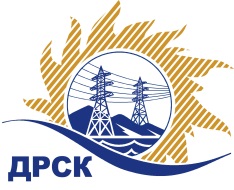 Акционерное Общество«Дальневосточная распределительная сетевая  компания»ПРОТОКОЛ № 55/УР-РЗакупочной комиссии по запросу предложений в электронной форме на право заключения договора на выполнение работ «Ремонт ВЛ-35 кВ Северная-Заводская для  филиала АО «ДРСК» «Амурские Электрические сети» (закупка 31 раздела 1.1. ГКПЗ 2019 г.)СПОСОБ И ПРЕДМЕТ ЗАКУПКИ: запрос предложений в электронной форме на право заключения договора на выполнение работ «Ремонт ВЛ-35 кВ Северная-Заводская» (закупка 31 раздела 1.1. ГКПЗ 2019 г.).КОЛИЧЕСТВО ПОДАННЫХ ЗАЯВОК НА УЧАСТИЕ В ЗАКУПКЕ: 2 (две) заявки.КОЛИЧЕСТВО ОТКЛОНЕННЫХ ЗАЯВОК: 0 (ноль) заявок.ВОПРОСЫ, ВЫНОСИМЫЕ НА РАССМОТРЕНИЕ ЗАКУПОЧНОЙ КОМИССИИ: О рассмотрении результатов оценки заявок.О признании заявок соответствующими условиям Документации о закупкеО проведении переторжкиРЕШИЛИ:По вопросу № 1Признать объем полученной информации достаточным для принятия решения.Принять к рассмотрению заявки следующих участников:По вопросу № 2Признать заявки ООО «ПромЭлектроСтрой» ИНН/КПП 2807015739/280701001 ООО "ЭК "Светотехника" ИНН/КПП 2801193968/280101001 соответствующими условиям Документации о закупке и принять их к дальнейшему рассмотрению.По вопросу № 3Провести переторжку;Предметом переторжки является: цена.Допустить к участию в переторжке заявки следующих Участников: Определить форму переторжки: очная.Шаг переторжки: 0,1 – 1% от НМЦ лота без учета НДС.Назначить переторжку на 14 ч. 00 мин. 11.02.2019 г. Место проведения переторжки: Единая электронная торговая площадка (АО «ЕЭТП»), по адресу в сети «Интернет»: https://rushydro.roseltorg.ruФайлы с новой ценой, подлежащие корректировке в соответствии с окончательными предложениями Участника, заявленными в ходе проведения переторжки, должны быть предоставлены посредством функционала ЭТП в течение 1 (одного) рабочего дня с момента завершения процедуры переторжки на ЭТП путем изменения (дополнения) состава заявки Участника.Секретарь Закупочной комиссии 1 уровня  		                                        М.Г.ЕлисееваЧувашова О.В.(416-2) 397-242г.  Благовещенск«08» февраля 2019№ п/пНаименование, адрес и ИНН УчастникаДата и время регистрации заявкиООО «ПромЭлектроСтрой» 
ИНН/КПП 2807015739/280701001 14.12.2018 04:42ООО "ЭК "Светотехника" 
ИНН/КПП 2801193968/280101001 19.12.2018 03:37№п/пНаименование Участника, его адрес, ИНН и/или идентификационный номерЦена заявки, руб. без НДС Дата и время регистрации заявкиООО «ПромЭлектроСтрой» 
ИНН/КПП 2807015739/280701001 1 221 598,0014.12.2018 04:42ООО "ЭК "Светотехника" 
ИНН/КПП 2801193968/280101001 1 246 700,0019.12.2018 03:37№п/пНаименование Участника и/или его идентификационный номерЦена заявки, руб. без НДСВозможность применения приоритета в соответствии с 925-ПП ООО «ПромЭлектроСтрой» 
ИНН/КПП 2807015739/280701001 1 221 598,00нетООО "ЭК "Светотехника" 
ИНН/КПП 2801193968/280101001 1 246 700,00нет